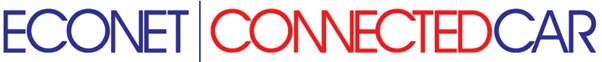 PRODUCT SPECIFICATIONSFEATURESTATUSEconet ConnectedCar Mobile Application (available on Google Play & Apple App Store)Live monitoring from any smart deviceSelf DiagnosisHealth ChecksService HistoryGeo fencing & Zone violationPower loss alertsLive TrackingRoamingIdling reportsFuel consumption reportsFuel Management reportsSpeed reportsEvent reports (harsh braking/acceleration and panic eventsUser defined points of interestLast connected position reportCrash reportsTime violation reportsTrip reportsMultiple driver identificationPanic buttonAutomated reportsVehicle history and route replaysSub fleet accountsSMS and e-mail event and violation notificationsWeb portal accessStolen Vehicle RecoveryRoadside Assistance